Monday, January 30th    ELA:  Write each word three times each.ate_____________________________________________________could____________________________________________________she_____________________________________________________Math:  Look at the birds.  Use the birds to make a number bond.  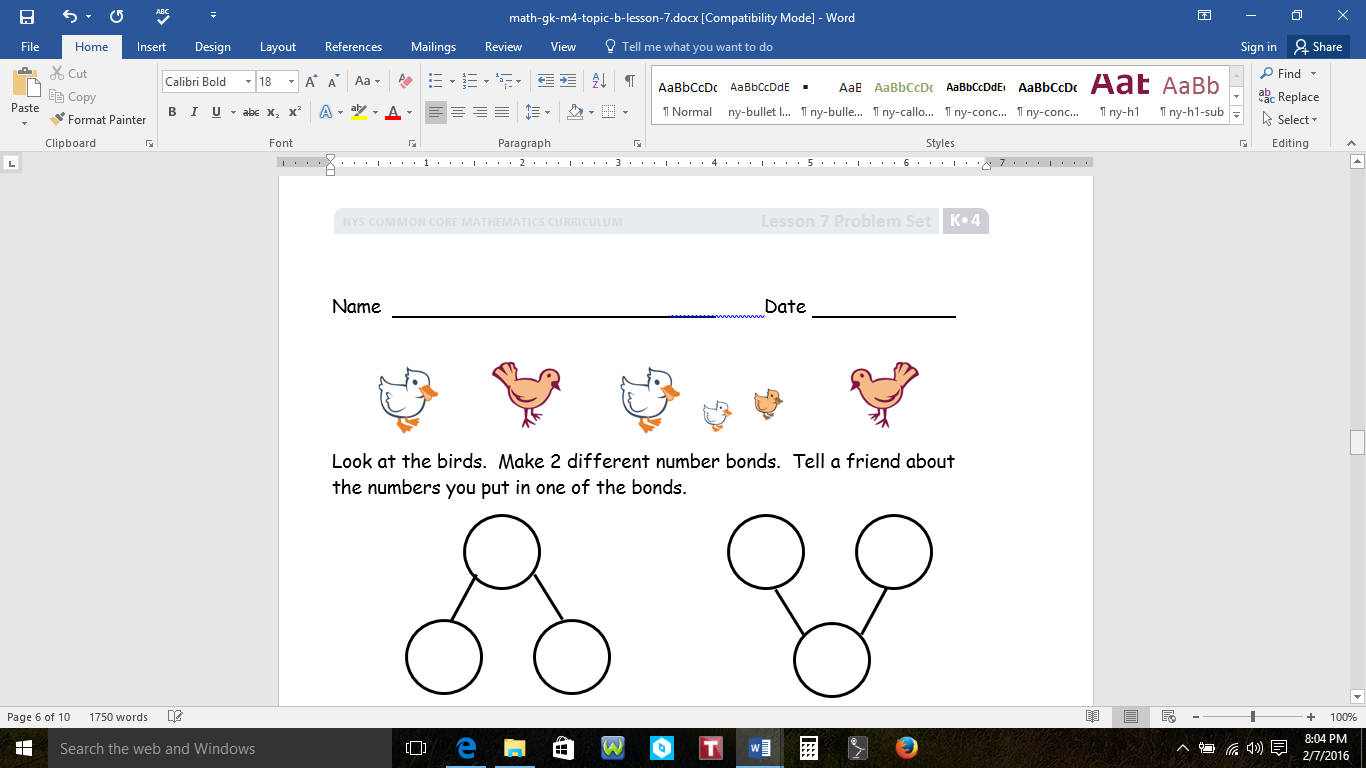 Parent’s Initials:  __________________Tuesday, January 31st          ELA: Choose a word from the box. Write the word for each picture.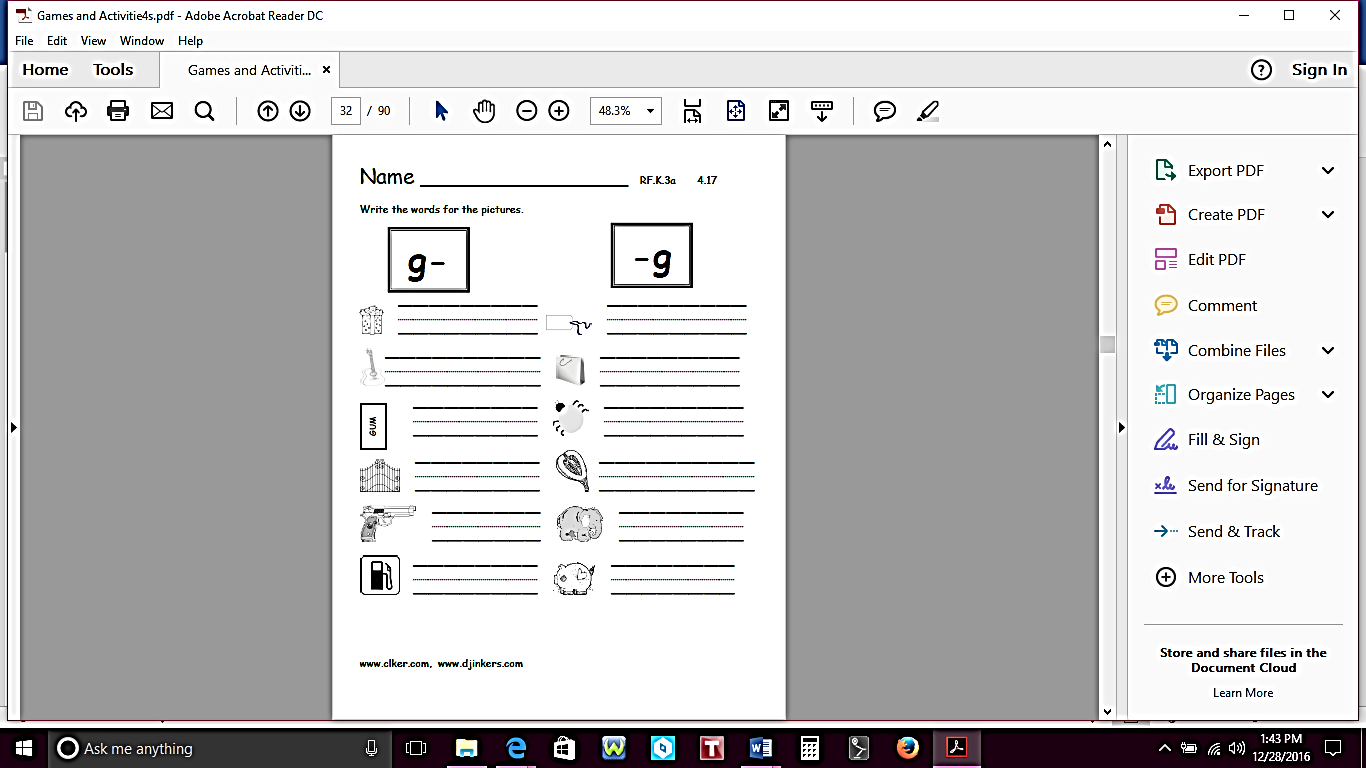 Math:  Color some squares blue and the rest red.Write the numbers in the bonds to match the colors of your squares.  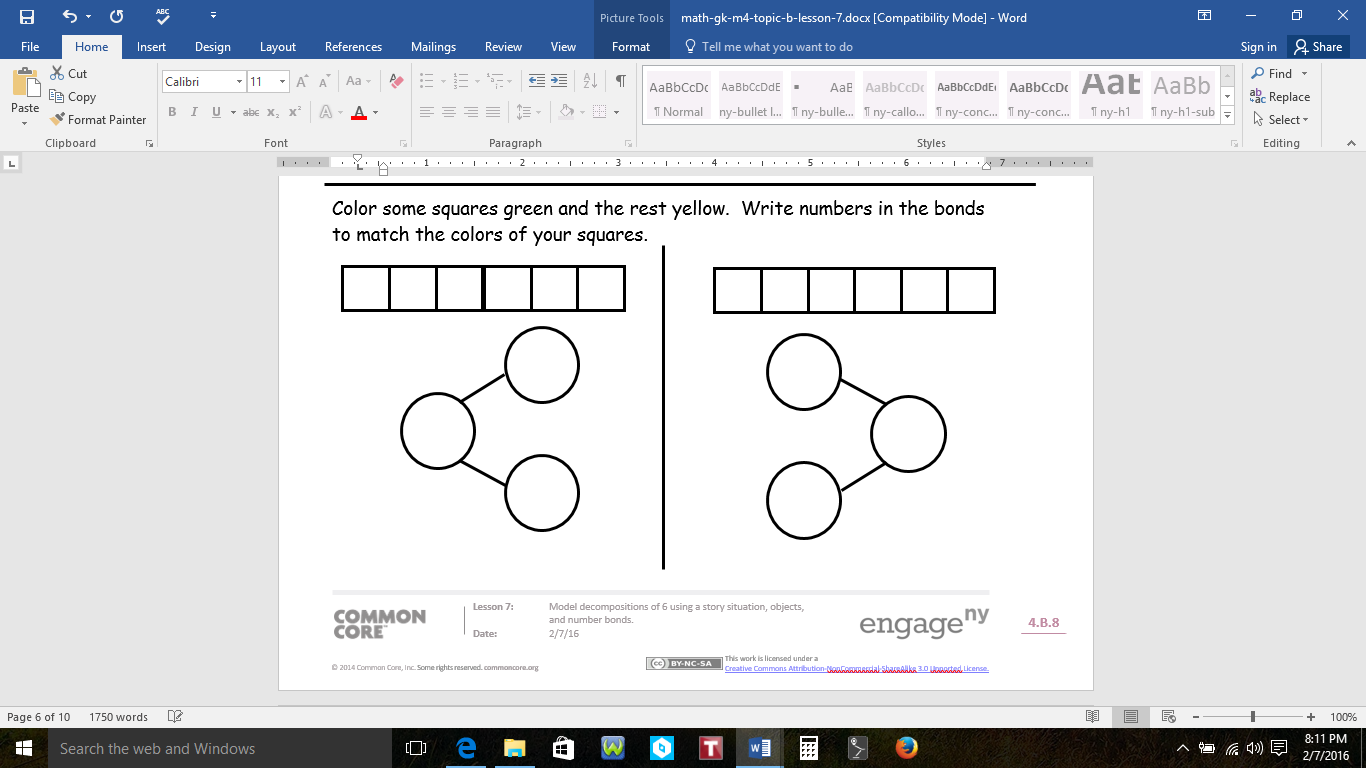 Parent’s Initials:  _________________Wednesday, February 1st       ELA:  Circle the proper nouns.The White House    dog      Rover store      Beale Street    cat house     Misty      Walmart     street     Math:  The squares below represent cube sticks.  Color the cube stick to match the number bond.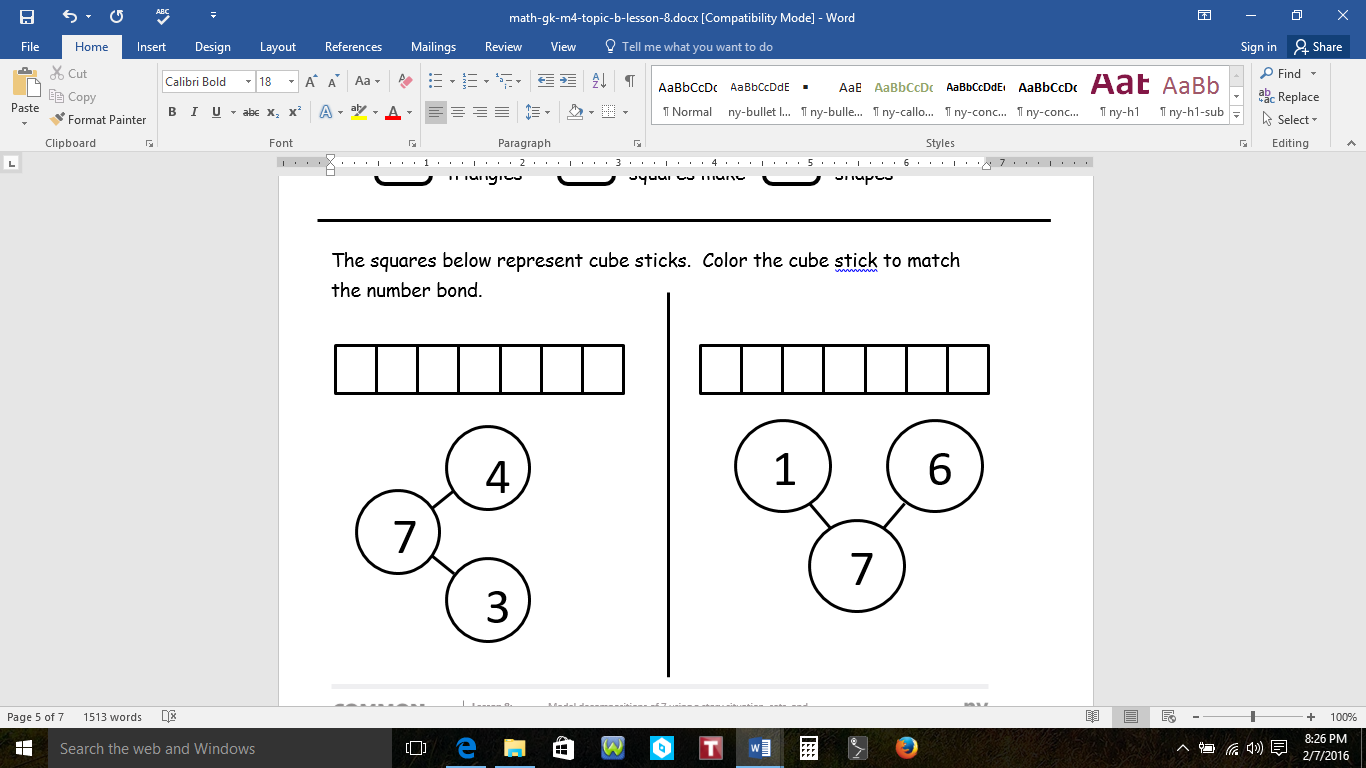 Parent’s Initials: __________________Thursday, February 2nd      ELA: Circle the picture that matches the meaning of the underlined word.  Multiple Meaning Words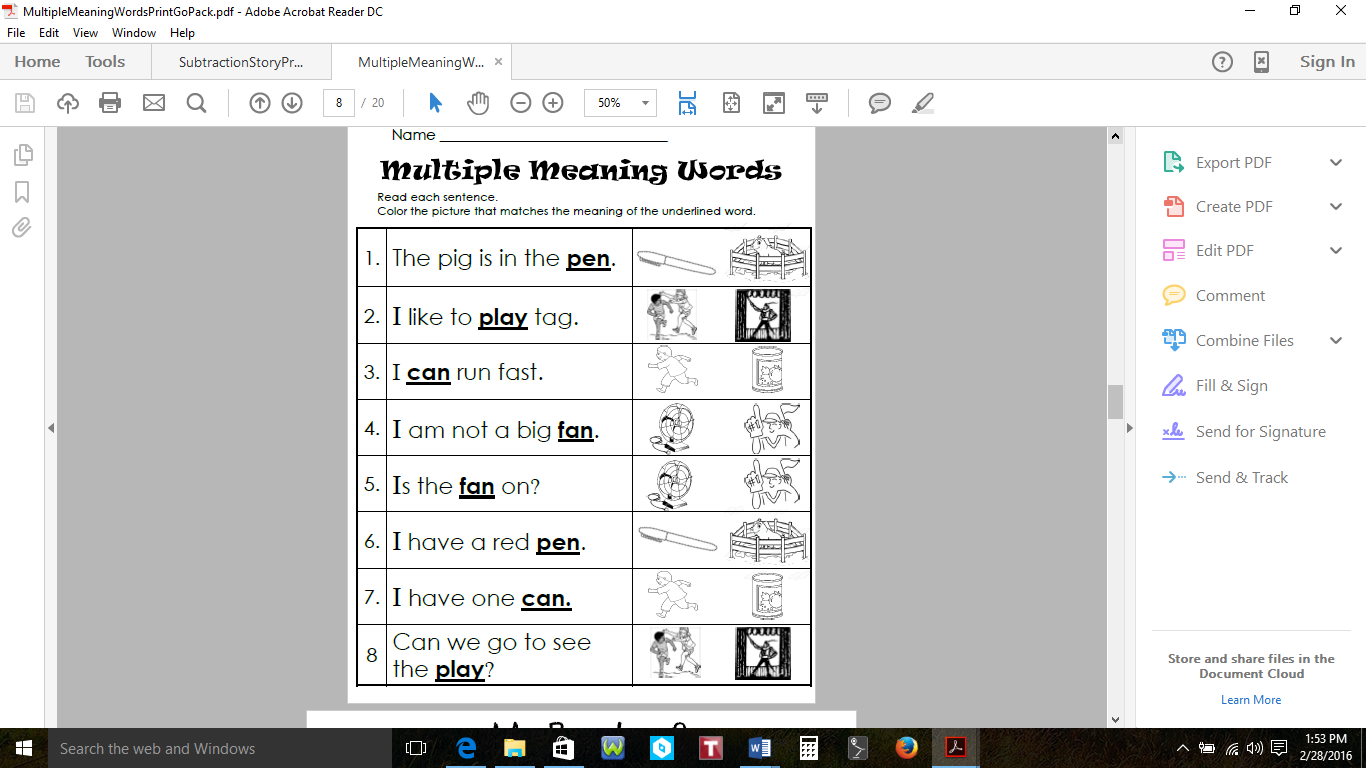 Math:  Fill in the dots and make a number bond for 8.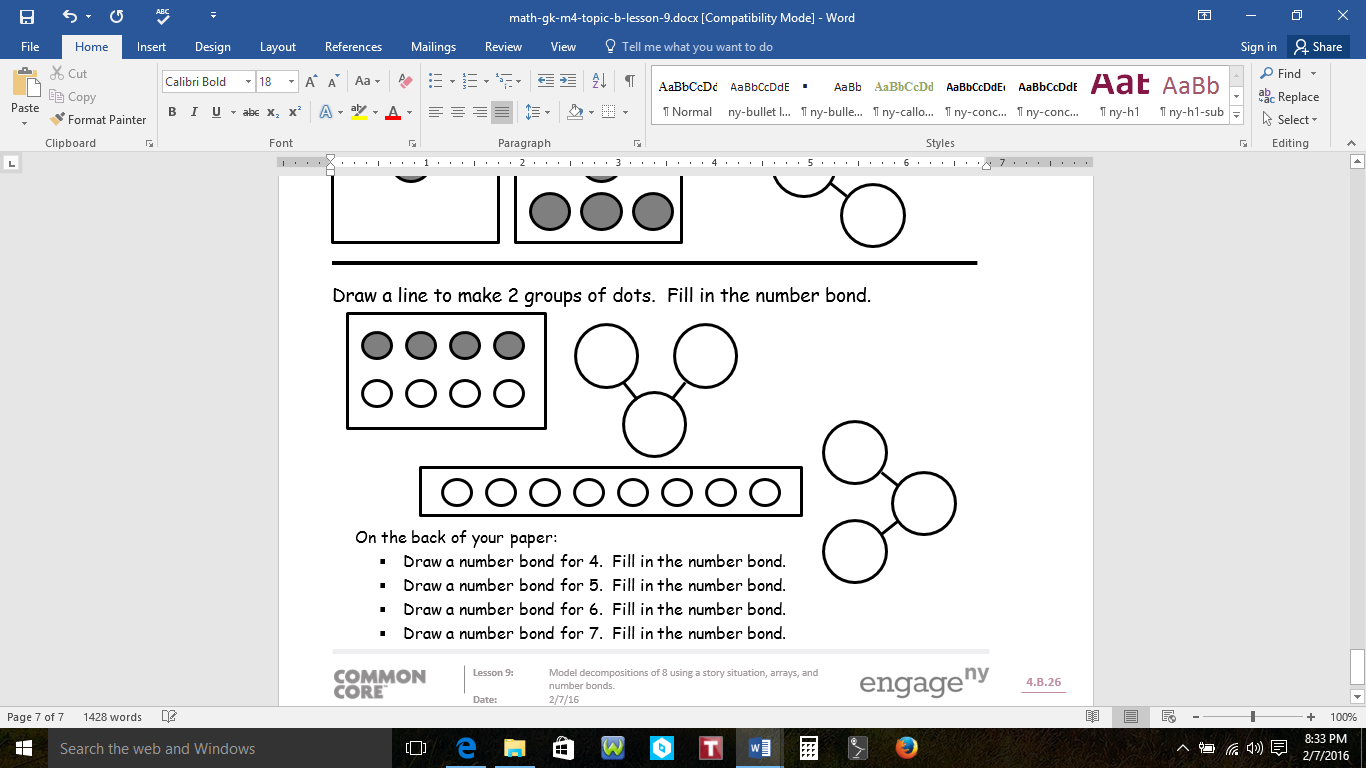 Parent’s Initials: __________________